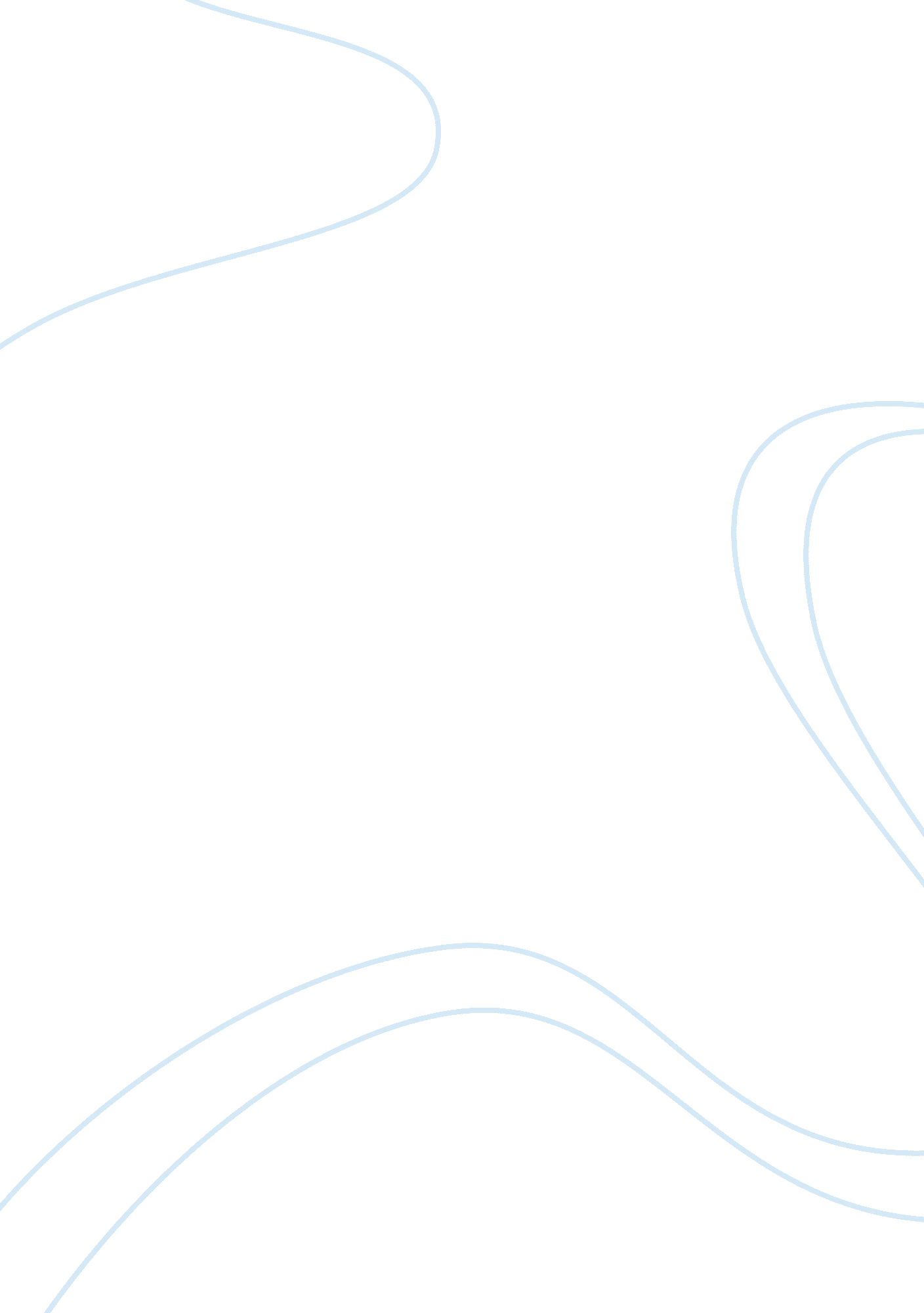 Family violence essaySociology, Violence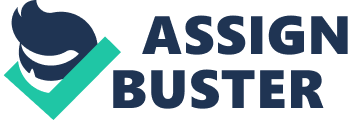 Families today are unique and one does not mirror the other.  Violence fills the airwaves everyday that children aren’t even fazed anymore.  Technology makes the attacks worse by bringing the hate into the home.  The news shows images of war torn cities, and death, bombs destroying buildings and cars, people dying, children killing children and more.            For example, the author of the following states that stress can drive women to murder. A more recent theoretical argument, designed to explain women’s homicide per se, expanded on the social-psychological foundations of frustration and stress. Robbin Ogle and colleagues (1995) made the argument that the combination of baseline stress, negative affect, blockage of coping mechanisms, and overstimulation of situational stresses makes homicide more likely for a woman. These forces are intensified by lower status. All women share baseline stresses from their structural, cultural, and social conditions in society. This stress and devaluation are said to lead to low selfesteem and negative affect. The authors argued that women share blockages of coping mechanisms to alleviate stress and manage negative affect. Rather than deal directly with anger, women recast the anger as guilt and turn their feelings inward. To cope, the authors argued that women have developed overcontrolled personalities that place powerful inhibitions on the expression of anger. Homicidal women are said to suffer situational stresses that act as triggers. (  Jenson, V. 2001, 36).           I am using the Subculture of Violence Theory to provide a useful explanation for family violence. Subcultures such as blacks and gays are isolated and attacked for being black or being gay.  Families aren’t traditional or normal anymore.  That’s why this theory fits.           For example, we are in the age of you tube and the internet, which makes the individual targeted that much more isolated.  The violence can be verbal threats and lead to physical harm.  Brothers and sisters punching, biting, pinching, or just being mean to each other; they actually make television shows about it.           Super Nanny is one such show that portrays the violence of American families. A family seeking help with their children and their household, super nanny comes in observes, makes rules, enforces the rules, and shows the parents how to keep the rules in place after she leaves.  Most cases the shows are a success.           Today’s family is no different.  With the law the way it is, families are isolated on punishing and raising their children. Even the violence in families can’t be addressed the way parents want or need the issue to be discussed.  Parents raise them with the hope that some of their values rub off on them, and in some cases the system takes over and punishes the kids when they are adults in prison.; 